Технология оформления «Московского абонемента» AN30SEPSVXDME/ SS1Y1- забронировать первый сегмент на конкретный рейс/класс /датуSOU6 YDMESVX- забронировать остальные OPEN-сегменты, указывать код аэропортаNM/AP/TK/FP/SRDOCS       -  внести обязательные элементыRMMOSCOWPASS 2RT 31OCT -  внести ремарку, где 2RT– 2 перевозки RT;31OCT – дата окончания срока действия билетаRU 1AHK1 SVX 31OCT*MEMO-  бронь останется активна в течении срока действия билета,Где 31OCT18 – дата окончания срока действия билета согласно УПТ от даты первого полета       (в команде год не указывать) ------------------------------------------------------------------------------------------------------------------------------------------ Обратите внимание! Если срок действия билета 1 год, то указываем (-4 дня) от текущей даты оформления билета. ------------------------------------------------------------------------------------------------------------------------------------------FQDSVXDME  -  проверить тариф:YBUSRT2           13000                             1M                               YBUSRT4           12000                             3M                               YBUSRT8           11000                             6M   Тарификация:FXP/RCNT/A-YBUSRT2  - расчет стоимости перевозки с использованием категории и кода тарифагде R - команда запроса               CNT - категории пассажира       A - команда запроса        YBUSRT2 - указывается код тарифа, в зависимости от количества сегментов 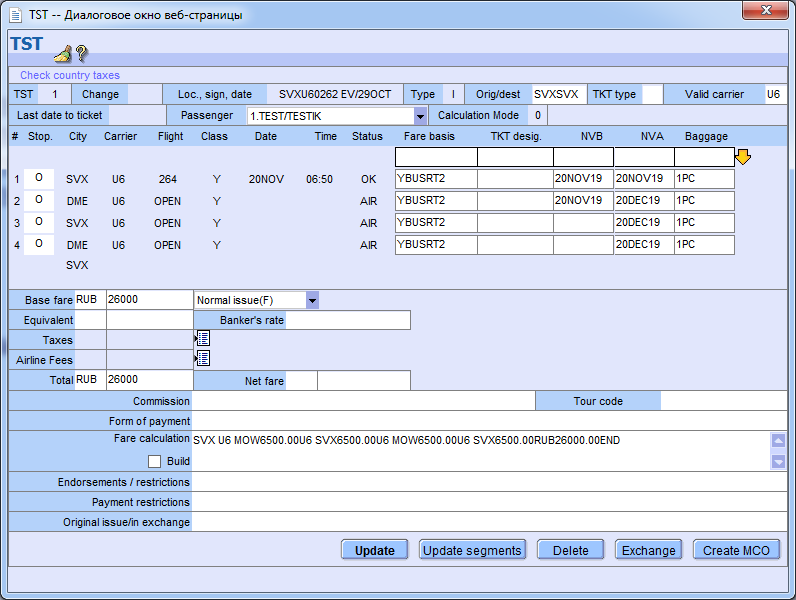 FVU6 – внести  валидирующего перевозчикаFP CASH – внести форму оплаты  ERTTP/RT/ITR - распечатать билет ITR-EML-XXX@VVV.XX- направить маршрут - квитанции на email. Пример оформленного билета на 2поездки «RT» (4 купонов):TST00001     SVXU60262 EV/29OCT I 0                  OD SVXSVX                  T-                                                                              FXP/RCNT/A-YBUSRT2                                                                 1.TEST/TESTIK                                                                 1   SVX U6  264 Y 30SEP 0650  OK YBUSRT2         20NOV20NOV 1PC                 2 O DME U6 OPEN Y             PS YBUSRT2         20NOV20DEC 1PC                 3 O SVX U6 OPEN Y             PS YBUSRT2              20DEC 1PC                 4 O DME U6 OPEN Y             PS YBUSRT2              20DEC 1PC                     SVX                                                                        FARE  F RUB      26000                                                          TOTAL   RUB      26000                                                          GRAND TOTAL RUB  26000                                                      SVX U6 MOW6500.00U6 SVX6500.00U6 MOW6500.00U6 SVX6500.00RUB2600                 0.00END 